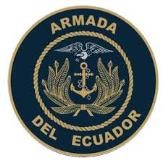 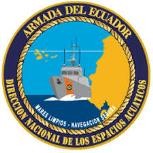 INFORMACIÓNLOS DOCUMENTOS DE PRESENTACIÓN QUE CONSTAN EN ESTA CARPETA, ASÍ COMO LOS FORMULARIOS EMPLEADOS, DEBERÁN SER PRESENTADOS EN LA OFICINA DE ADMISIÓN Y REGISTROS DE LA ESCUELA DE LA MARINA MERCANTE NACIONAL QUE SE ENCUENTRA EN EL LUGAR QUE SE DETALLA A CONTINUACIÓN: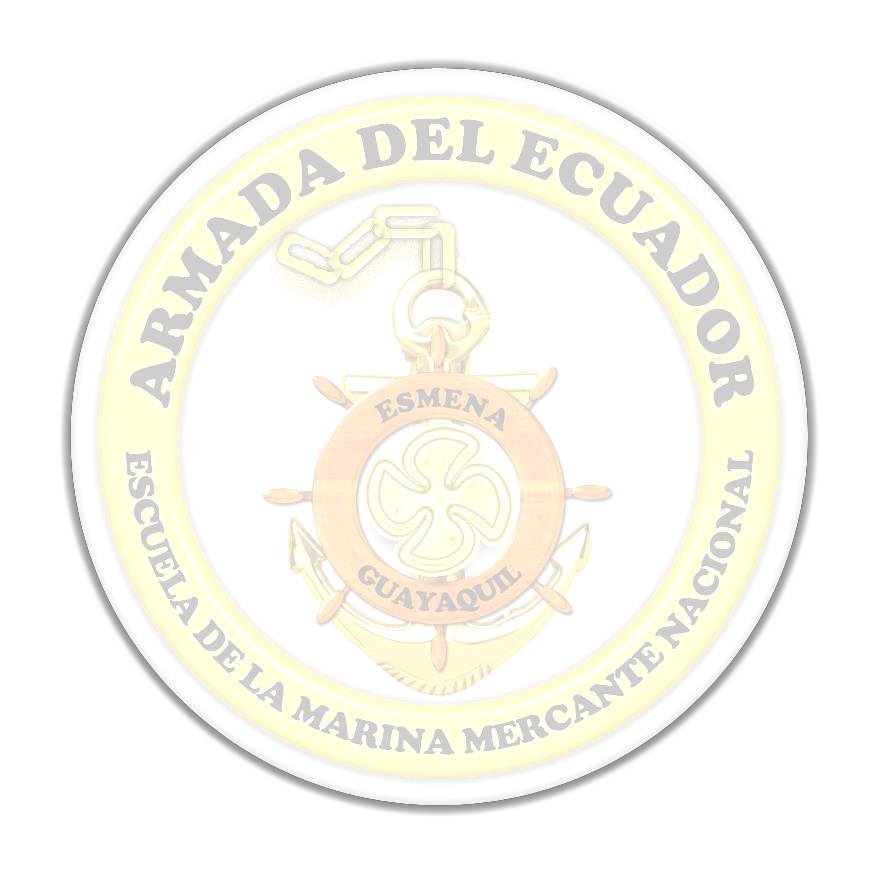 GUAYAQUIL:           OFICINA DE ADMISIÓN Y REGISTROS ESCUELA DE LA MARINA MERCANTE NACIONAL Av. Pedro Menéndez Gilbert, Base Naval Norte,Junto al Puente de la Unidad Nacional.Teléfono:        04- 2 591 234 Email: reclutamientogentemar@esmena.edu.ecNOTA: ESTA HOJA ÚNICAMENTE ES INFORMATIVA, NO DEBE SER PRESENTADA EN LA CARPETA DE ADMISIÓN.EL USUARIO PREVIO A ENTREGAR LA CARPETA DEBE LLENAR LA INFORMACIÓN EN EL SIGUIENTE LINK https://forms.gle/uV8AukmpSfHHnKjq6 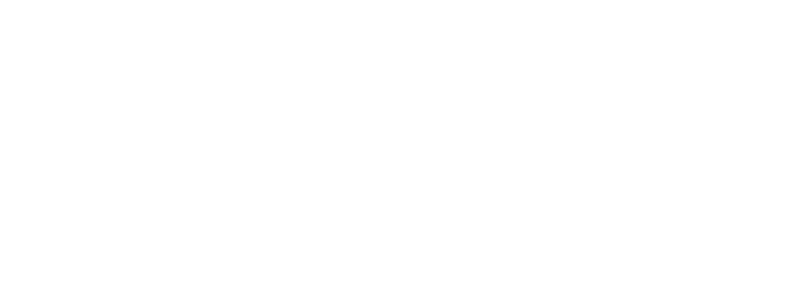 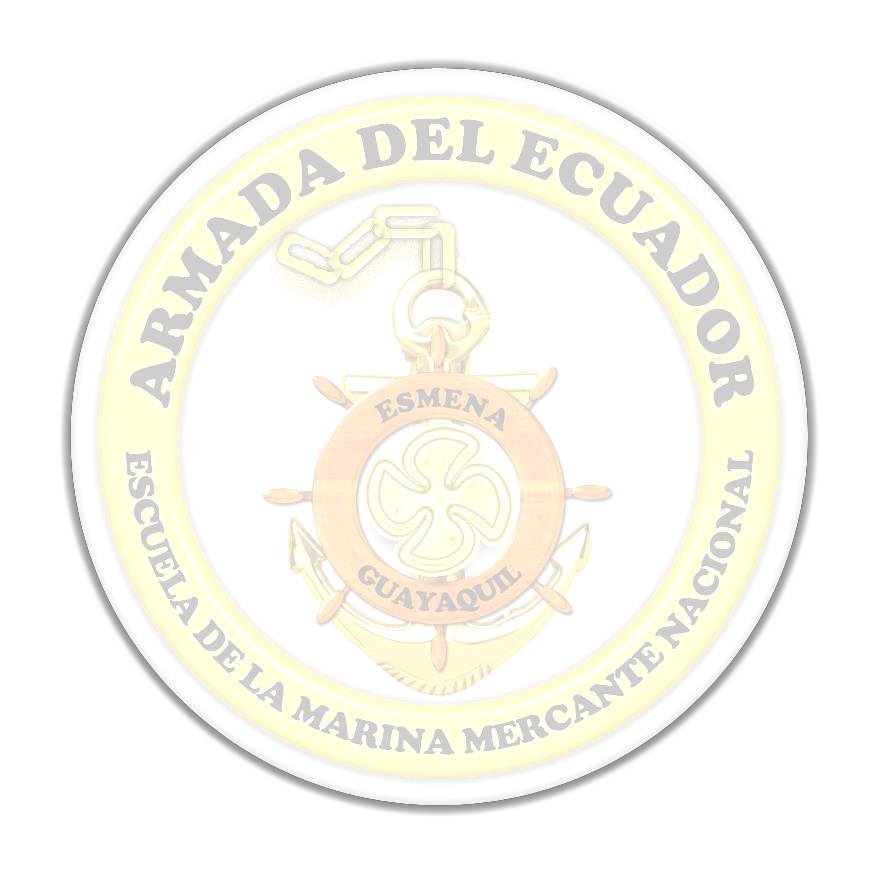 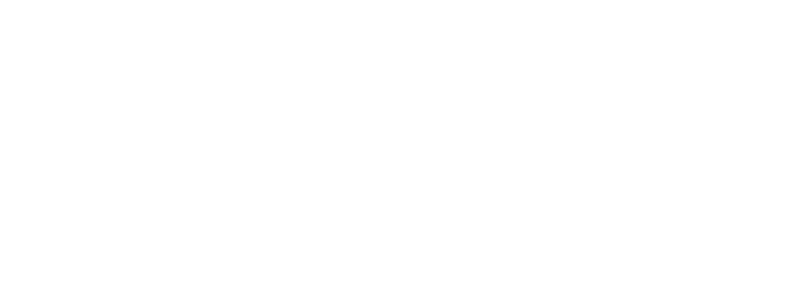 DOCUMENTOS DE ADMISIÓNASPIRANTE A CADETEPEGAR AQUÍFotografía en papel fotográfico cuerpo entero(Traje formal chaqueta y pantalón)Tamaño  10cm  x 15 cm. (4R)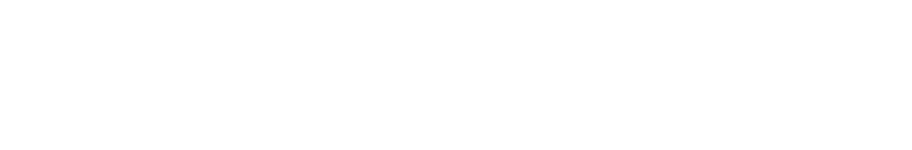 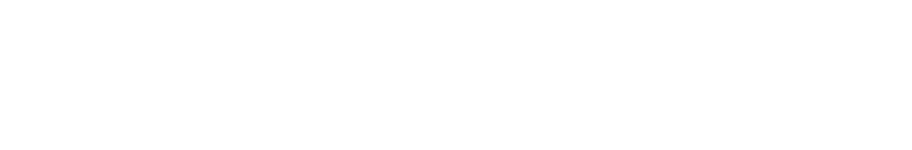 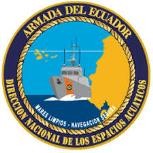 Apellido Paterno:                                               Apellido Materno:Nombres:                                                                                                   C.C.: 	Día       Mes      AñoEstatura (descalzo):                  cm. Peso:               libres.                  Fecha de Nacimiento:Teléfono Convencional:                                                         Celular:  	Colegio:                                                              Ciudad:  	Lugar de residencia habitual:  	Correo electrónico: ___________________________________________________________________________	DOCUMENTACIÓN ANEXADOCUMENTO No. 1SOLICITUD DE ADMISIÓN A LA DIRECCIÓN DE LA ESCUELA DE LA MARINA MERCANTE NACIONALSeñorDIRECTOR DE LA ESCUELA DE LA MARINA MERCANTE NACIONAL GuayaquilYo, ................................................................................................................... con C.C……………………………. de...... años.......... meses de edad, solicito a usted, se digne considerar mi solicitud de admisión al proceso de selección para ingresar a la Escuela de la Marina Mercante Nacional.De conformidad con lo establecido en el Manual de Procedimientos del Sistema de Gestión de Calidad de la Escuela de la Marina Mercante Nacional, adjunto los documentos debidamente legalizados desde el numeral 01 al 16; para lo cual: “DECLARO Y CERTIFICO QUE LOS DATOS ASENTADOS SON CIERTOS Y CORRECTOS, EN CASO DE COMPROBARSE LA FALSEDAD O ADULTERACIÓN DE   UNO   DE   ELLOS, ESTOY   CONSCIENTE   QUE SERÉ SEPARADO DEL PROCESO DE RECLUTAMIENTO Y ESTARÉ SUJETO A LAS LEYES VIGENTES”.Fecha: ...................................................FIRMA DEL ASPIRANTE C.C.:DOCUMENTO No. 2INFORMACIÓN PERSONAL DEL ASPIRANTEPEGAR AQUÍ FOTO TAMAÑO CARNET DE FRENTEPEGAR AQUÍ FOTO TAMAÑO CARNET DE PERFILAdicionalmente adjuntar en esta hoja 4 fotos tamaño carnet (2 de frente y 2 de perfil)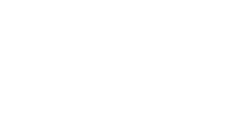 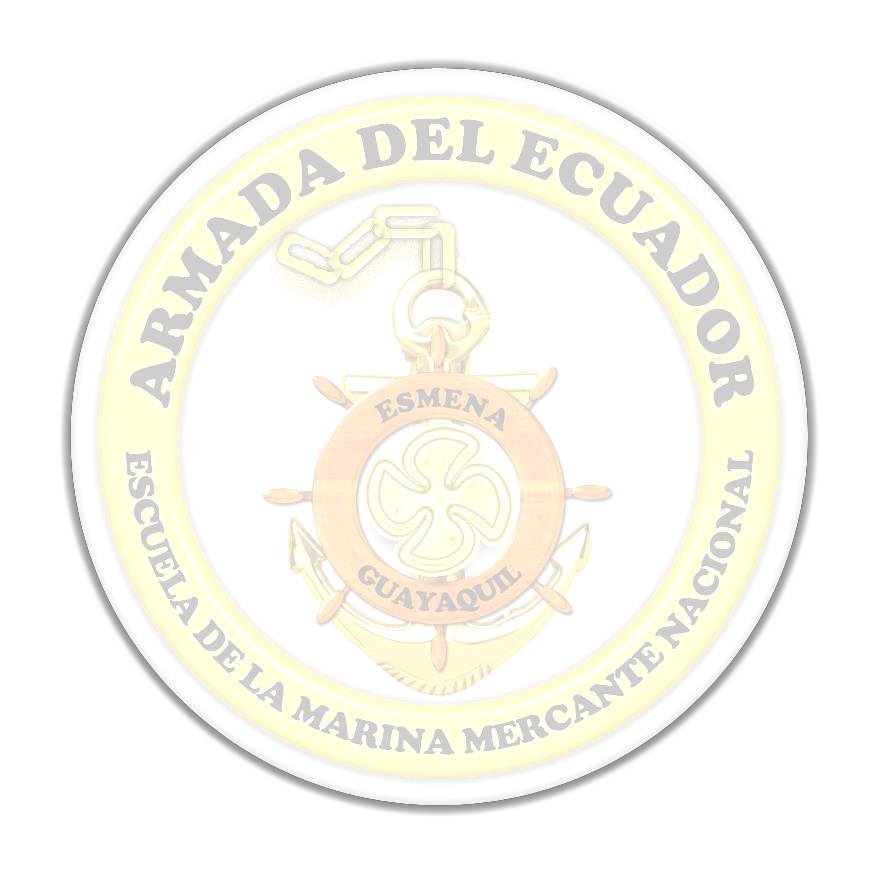 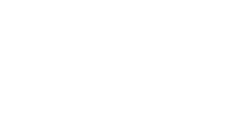 PARA ASPIRANTE A CADETE ESMENA-2023DOCUMENTO No. 2.1INFORMACIÓN PERSONAL DEL ASPIRANTE3.     DATOS ESTUDIANTILES:Escuela:                                          ……………………………………………………… Colegio:                                          ……………………………………………………… Universidad:                                   ……………………………………………………… Cursos realizados:                          ………………………………………………………………………………………………………………4.     DATOS FAMILIARES:Nombre del Padre:                         ……………………………………………………… Nombre de la Madre:                      ……………………………………………………… Hermanos:                                      ………………………………………………………………………………………………………………5.     INFORMACIÓN ADICIONAL:Enfermedades graves, cicatrices, señas, operaciones o accidentes que ha tenido: .......................................................................................................................... Parientes   que   tiene   en   las   FF.AA.   o   Marina   Mercante (Grado, nombre   y relación): ...........................................................................................................................¿Ha postulado anteriormente a llamamientos de esta / u otras escuelas de formación de las FF. AA., Policía Nacional o CTE.? (Indicar año y Escuela)........................................................................................................................................ Número de Libreta Militar, (en caso de poseer) ……......................................................		DECLARO Y CERTIFICO QUE LOS DATOS ASENTADOS SON CIERTOS Y CORRECTOS, EN CASO DE COMPROBARSE LA FALSEDAD O ADULTERACIÓN DE UNO DE ELLOS, ESTOY CONSCIENTE    QUE    SERÉ   SEPARADO (A) DEL   PROCESO    DE    RECLUTAMIENTO    Y ESTARÉ SUJETO A LAS LEYES VIGENTES.FIRMA DEL ASPIRANTE C.C.:PARA ASPIRANTE A CADETE ESMENA-2023DOCUMENTO No. 3INFORMACIÓN PERSONAL DE LA MADRE1.  DATOS DE LA MADRE:PEGAR AQUÍ FOTO DE LA MADRENombres y Apellidos:                         ...................................................................................... Fecha de Nacimiento:                        ...................................................................................... (Si es fallecido indicar el año y adjuntar acta de defunción) …………………………………. Edad:                                                 …................................................................................... Nacionalidad:                                    …................................................................................... Cédula de Identidad:                          ......................................................................................Estado Civil:                                      .....................................................................................Domicilio:                                           ..................................................................................... (Dirección, Ciudad y Provincia)(Si no vive en el país; adjuntar declaración juramentada)Teléfono del domicilio:                      ...................................................................................... Instrucción:                                       ......................................................................................(Primaria, Secundaria, Universidad)Profesión:                                         ...................................................................................... (Si pertenece o perteneció a FF.AA. o Marina Mercante, indicar grado e Institución u Empresa Naviera)Actividad Actual:                               ......................................................................................		DECLARO Y CERTIFICO QUE LOS DATOS ASENTADOS SON CIERTOS Y CORRECTOS, EN CASO DE COMPROBARSE LA FALSEDAD O ADULTERACIÓN DE UNO DE ELLOS, ESTOY CONSCIENTE QUE SERÉ SEPARADO(A) DEL PROCESO DE RECLUTAMIENTO Y ESTARÉ SUJETO A LAS LEYES VIGENTES.MADRE............................................................                                ………………………………….Firma                                                                                    Cédula de ciudadaníaPARA ASPIRANTE A CADETE ESMENA-2023DOCUMENTO No. 3.1INFORMACIÓN PERSONAL DEL PADRE2.  DATOS SOBRE EL PADRE:PEGAR AQUÍ FOTO DEL PADRENombres y Apellidos:                          ..................................................................................... Fecha de Nacimiento:                         ..................................................................................... (Si es fallecido indicar el año y adjuntar acta de defunción) …………………………………… Edad:                                                 ...................................................................................... Nacionalidad:                                     ...................................................................................... Cédula de Ciudadanía:                     …...................................................................................Estado Civil:                                      .....................................................................................Domicilio:                                           ...................................................................................... (Dirección, Ciudad y Provincia)(Si no vive en el país; adjuntar declaración juramentada)Teléfono del domicilio:                      ...................................................................................... Instrucción:                                       ......................................................................................(Primaria, Secundaria, Universidad)Profesión:                                         ......................................................................................(Si pertenece o perteneció a FF.AA. o Marina Mercante, indicar grado eInstitución u Empresa Naviera)Actividad Actual:                               ……............................................................................... (Trabajo o actividad que desempeña)		DECLARO Y CERTIFICO QUE LOS DATOS ASENTADOS SON CIERTOS Y CORRECTOS, EN CASO DE COMPROBARSE LA FALSEDAD O ADULTERACIÓN DE UNO DE ELLOS, ESTOY CONSCIENTE QUE SERÉ SEPARADO(A) DEL PROCESO DE RECLUTAMIENTO Y ESTARÉ SUJETO A LAS LEYES VIGENTES.PADRE............................................................                                ………………………………….Firma                                                                                    Cédula  de ciudadaníaDOCUMENTO No. 3.2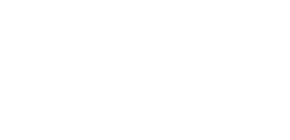 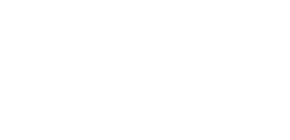 INFORMACIÓN PERSONAL DEL REPRESENTANTENOTA: SE CONSIDERA   REPRESENTANTE A LA PERSONA DE CONTACTO (PUEDE SER O NO UN FAMILIAR) Y QUE DEBE RESIDIR DENTRO DE LA PROVINCIA DEL GUAYAS.3.  DATOS SOBRE EL REPRESENTANTE:PEGAR AQUÍ FOTO DEL REPRESENTANTENombres y Apellidos:                 …………………………………………………………………….............. Fecha de Nacimiento:                …………………………………………………………………….............. Edad:                                         …………………………………………………………………….............. Nacionalidad:                             …………………………………………………………………….............. Cédula de Ciudadanía:              …………………………………………………………………….............. Estado Civil:                               ……………………………………………………………………..............Domicilio:                                   ……………………………………………………………………..............(Dirección, Ciudad y Provincia)Teléfono del domicilio:               ……………………………………………………………………..............Instrucción:                                ……………………………………………………………………..............(Primaria, Secundaria, Universidad)Profesión:                                   ……………………………………………………………………..............(Si pertenece o perteneció a FF.AA. o Marina Mercante, indicar grado e Institución u Empresa Naviera)Actividad Actual:……………………………………………………………………..............(Trabajo o actividad que ejerce)		DECLARO Y CERTIFICO QUE LOS DATOS ASENTADOS SON CIERTOS Y CORRECTOS, EN CASO DE COMPROBARSE LA FALSEDAD O ADULTERACIÓN DE UNO DE ELLOS, ESTOY CONSCIENTE QUE SERÉ SEPARADO(A) DEL PROCESO DE RECLUTAMIENTO Y ESTARÉ SUJETO A LAS LEYES VIGENTES.REPRESENTANTE............................................................                                ………………………………….Firma                                                                                    Cédula  de ciudadaníaDOCUMENTO No. 4COPIA DE LA CÉDULA DE CIUDADANÍA DEL ASPIRANTE Y MADRE.Aspirante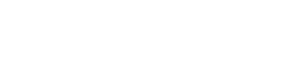 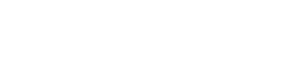 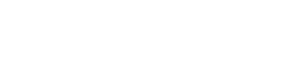 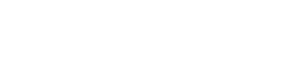 PEGAR AQUÍ COPIA ANVERSOMadreDOCUMENTO No. 4.1COPIA A COLOR DE LA CÉDULA DE CIUDADANÍA DEL PADRE Y REPRESENTANTEPadrePEGAR AQUÍ COPIA ANVERSORepresentanteCARPETA DE ADMISIÓNPARA ASPIRANTE A CADETE ESMENA-2023DOCUMENTO No. 5DETALLE DE INGRESOS DEL GRUPO FAMILIAR(Padres o persona de quien depende económicamente)1. VIVIENDA:Propia             (          ) Alquilada           (          )Renta mensual (En caso de alquilar)           ............................................................... Tiempo de residencia:                                         ...............................................................2. ACTIVIDADES Y FUENTES DE INGRESO:Nombre de la empresa en que trabaja                ............................................................... Dirección:                                                            ............................................................... Ciudad:                                                                ............................................................... Teléfono:                                                             ............................................................... Actividad de la empresa:                                     ............................................................... Cargo que ocupa:                                                ............................................................... Jefe inmediato:                                                    ...............................................................3. INGRESOS MENSUALES:Sueldo promedio:                                                ............................................................... Otros ingresos:                                                    ...............................................................TOTAL                                                                 ...............................................................4. EGRESOS MENSUALES:Educación:                                                         ………………………………………………. Vivienda:                                                            ………………………………………………. Salud:                                                                 ………………………………………………. Alimentación:                                                     ………………………………………………. Vestimenta:                                                        ………………………………………………. Otros egresos:                                                   ………………………………………………. TOTAL                                                               ……………………………………………….CARPETA DE ADMISIÓNPARA ASPIRANTE A CADETE ESMENA-2023DOCUMENTO No. 6DECLARACIÓN DE AUTORIZACIÓN Y COMPROMISO1.Yo, ................................................................................................................................... (Nombres y apellidos del Aspirante)Con cédula de ciudadanía No.                         ………………......................................... Domiciliado en la ciudad de                             …………………..................................... calles: ..............................................................................................................................Manifiesto mi voluntad de ser admitido en la Escuela de la Marina Mercante Nacional.2.	Declaro bajo palabra de honor, que es mi deseo ingresar a cumplir con el periodo de formación   para   Cadete   de   la   Escuela   de   la   Marina   Mercante   Nacional   y posteriormente, incorporarme como Tercer Oficial Mercante.3.	Declaro, además, conocer todas las obligaciones éticas, morales y profesionales que los ingresos a la Escuela de la Marina Mercante Nacional demandan.4.	Declaro y certifico que los datos asentados son ciertos y correctos, en caso de comprobarse la falsedad o adulteración de uno de ellos, estoy consciente que seré separado (a) del proceso de reclutamiento y estaré sujeto a las leyes vigentes.Dado en.............................. a los..........  días del mes de................... del.............FIRMA DEL ASPIRANTE                                                                 CC.:                                                                                                  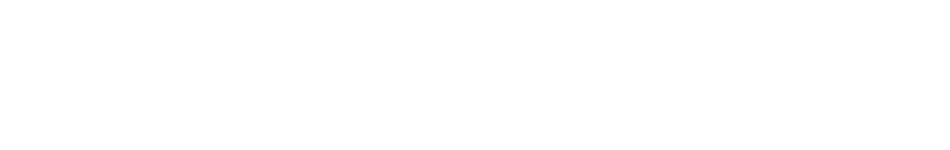 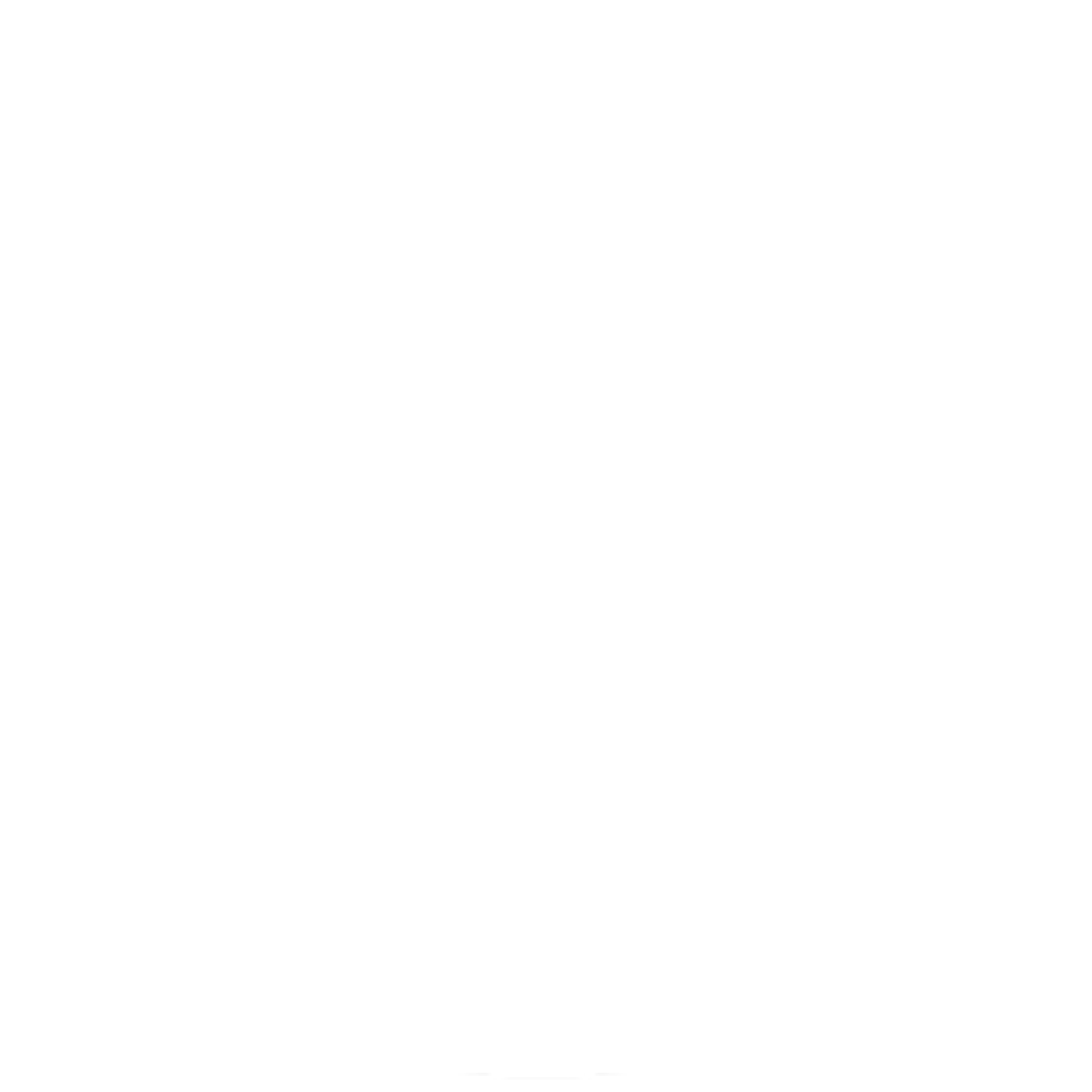 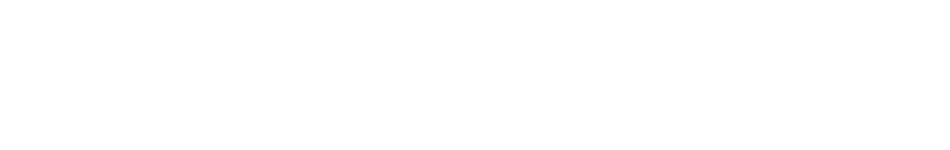 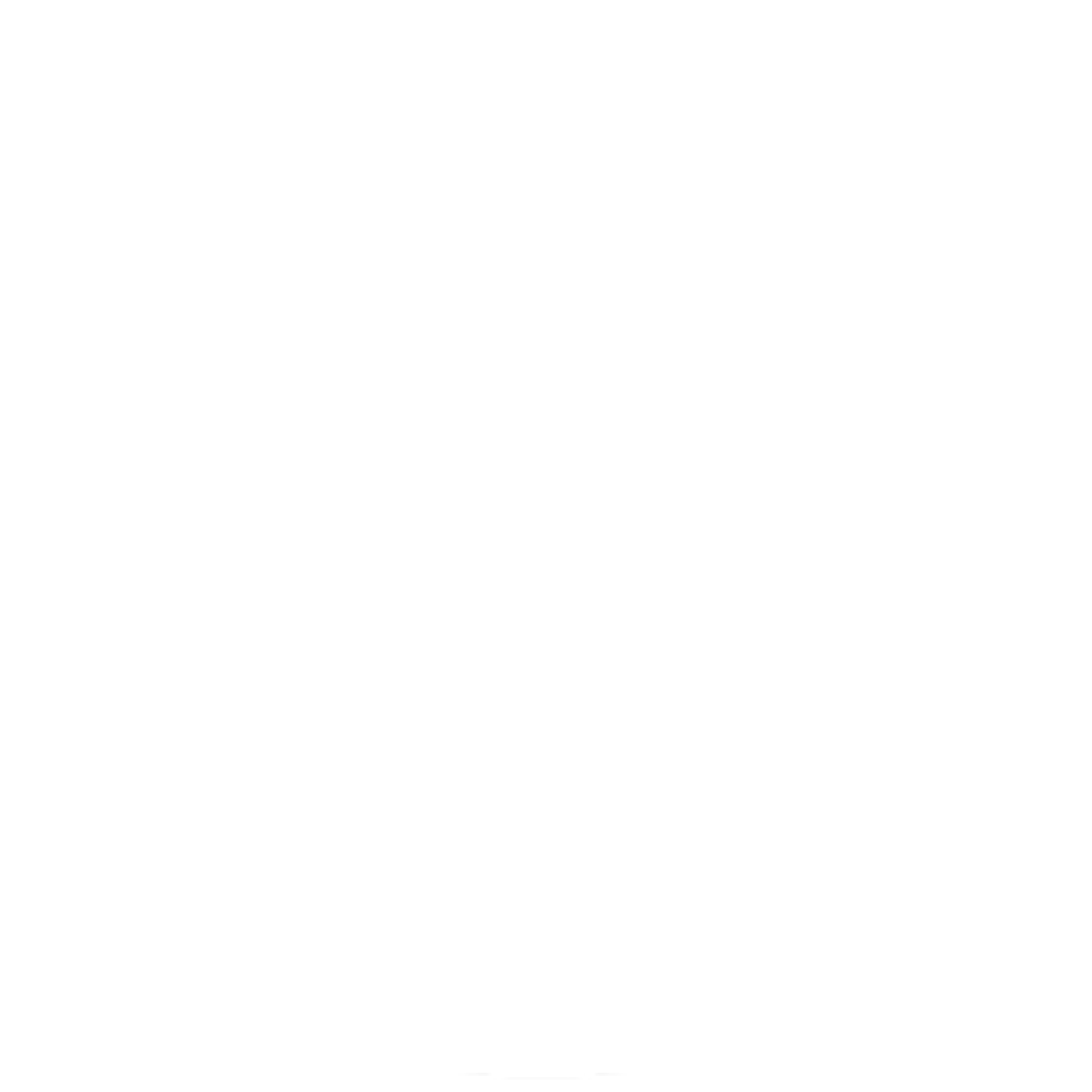 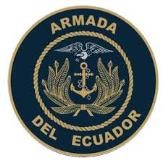 CARPETA DE ADMISIÓNPARA ASPIRANTE A CADETE ESMENA-2023DOCUMENTO No. 7CERTIFICADO DE VOTACIÓN ACTUALIZADO(Adjuntar copia a color del documento en caso de poseerlo)CARPETA DE ADMISIÓNPARA ASPIRANTE A CADETE ESMENA-2023DOCUMENTO No. 8ACEPTACIÓN DE RIESGOSYo, ...................................................................................................................................., aspirante a Pilotín / Cadete de la Escuela de la Marina Mercante Nacional.   En conocimiento de la organización y funcionamiento de la Escuela de la Marina Mercante Nacional “Vicealmirante Raúl Jaramillo del Castillo”, Institución responsable de la formación de Oficiales Mercantes del Ecuador.   Con plena conciencia del nivel de exigencia y esfuerzo físico que deberé entregar durante mi proceso de formación, escojo de manera libre y voluntaria ingresar a laEscuela de la Marina Mercante Nacional.   Consciente que la profesión mercante, demanda entrega y sacrificio total al servicio de la Patria.   Que el logro del perfil profesional frente a las nuevas exigencias científicas, mercantes y tecnológicas, demandan altos niveles de rendimiento.En consecuencia:1.   Acepto los riesgos a los que por naturaleza de la formación profesional me someteré durante mi permanencia en la Escuela de la Marina Mercante Nacional en calidad de aspirante a Tercer Oficial Mercante del Ecuador.2. Declaro conocer y admitir las disposiciones legales, reglamentarias que rigen la permanencia dentro de la Escuela como aspirante a Tercer Oficial Mercante.3.   Acepto que, en caso de presentarse enfermedades congénitas de cualquier tipo queno fueran detectadas al ingreso, por falta de examen médico especializado y que ocasionen dificultades para el rendimiento físico e intelectual necesario para la vidamercante, seré dado de baja sin que exista reclamo por parte de mis padres o representante legal, según corresponda.Para constancia y en señal de aceptación de todo cuanto consta en este documento, estampo mi firma y rubrica que uso en todos los actos públicos y privados, estando listo a reconocerla cuando me sea requerido.FIRMA DEL ASPIRANTE C.C.:CARPETA DE ADMISIÓNPARA ASPIRANTE A CADETE ESMENA-2023DOCUMENTO No. 09CERTIFICADO DE HONORABILIDAD Nº1ESTE CERTIFICADO SERÁ OTORGADO POR   Autoridades Civiles, Diplomáticas, Militares, Mercantes, Judiciales yEclesiásticas................................................................................................................................................ (Persona que emite el certificado)C E R T I F I C AQue el candidato aspirante a Cadete………………………………………………………...…..................................................................................................................................................... cuyo domicilio es: .................................................................................................................... pertenece a una familia moral y honorable, que lo hace merecedor a ingresar a la Escuela de la Marina Mercante Nacional.Que sus padres, señor...............................................  y señora............................................. de profesión (padre)............................................... (madre).............................................. cuentan con los recursos necesarios para cumplir con los requerimientos y gastos de su hijo durante su permanencia en la Escuela de la Marina Mercante Nacional.Dado en..............................  a los........... días del mes de......................  del........................................................................                                     ................................................ Grado o cargo, nombres y apellidos                                                           FirmaC.C.:Dirección de quien entrega el certificado:.............................................................................. Teléfono:............................................CARPETA DE ADMISIÓNPARA ASPIRANTE A CADETE ESMENA-2023DOCUMENTO No. 09.1CERTIFICADO DE HONORABILIDAD Nº2ESTE CERTIFICADO SERÁ OTORGADO POR   Autoridades Civiles, Diplomáticas, Militares, Mercantes, Judiciales yEclesiásticas................................................................................................................................................ (Persona que emite el certificado)C E R T I F I C AQue el candidato aspirante a Cadete…………………………………………………………..................................................................................................................................................... cuyo domicilio es: ...................................................................................................................., pertenece a una familia moral y honorable, que lo hace merecedor a ingresar a la Escuela de la Marina Mercante Nacional.Que sus padres, señor...............................................  y señora............................................. de profesión (padre)............................................... (madre).............................................. cuentan con los recursos necesarios para cumplir con los requerimientos y gastos de su hijo durante su permanencia en la Escuela de la Marina Mercante Nacional.Dado en..............................  a los........... Días del mes de......................  del........................................................................                                     ................................................ Grado o cargo, nombres y apellidos                                                           FirmaC.C.:Dirección de quien entrega el certificado:.............................................................................. Teléfono:..........................................CARPETA DE ADMISIÓNPARA ASPIRANTE A CADETE ESMENA-2023DOCUMENTO No. 09.2CERTIFICADO DE HONORABILIDAD Nº3ESTE CERTIFICADO SERÁ OTORGADO POR   Autoridades Civiles, Diplomáticas, Militares, Mercantes, Judiciales yEclesiásticas................................................................................................................................................ (Persona que emite el certificado)C E R T I F I C AQue el candidato aspirante a Cadete………………………………………………………..................................................................................................................................................... cuyo domicilio es: .................................................................................................................... pertenece a una familia moral y honorable, que lo hace merecedor a ingresar a la Escuela de la Marina Mercante Nacional.Que sus padres, señor...............................................  y señora............................................. de profesión (padre)............................................... (madre).............................................. cuentan con los recursos necesarios para cumplir con los requerimientos y gastos de su hijo durante su permanencia en la Escuela de la Marina Mercante Nacional.Dado en..............................  a los........... días del mes de......................  del........................................................................                                     ................................................ Grado o cargo, nombres y apellidos                                                         FirmaC.C.:Dirección de quien entrega el certificado:.............................................................................. Teléfono:............................................CARPETA DE ADMISIÓNPARA ASPIRANTE A CADETE ESMENA-2023DOCUMENTO No. 10UBICACIÓN DEL DOMICILIOGrafique y adjunte un croquis en formato digitalizado (tamaño A4), de la ubicación de la casa donde habita. Coloque las referencias e información que sea necesaria para su fácil localización. Además, pegue 01 foto (papel fotográfico) con su grupo familiar en traje formal frente a la casa donde habita actualmente, no hacer montajes o arreglos fotográficos.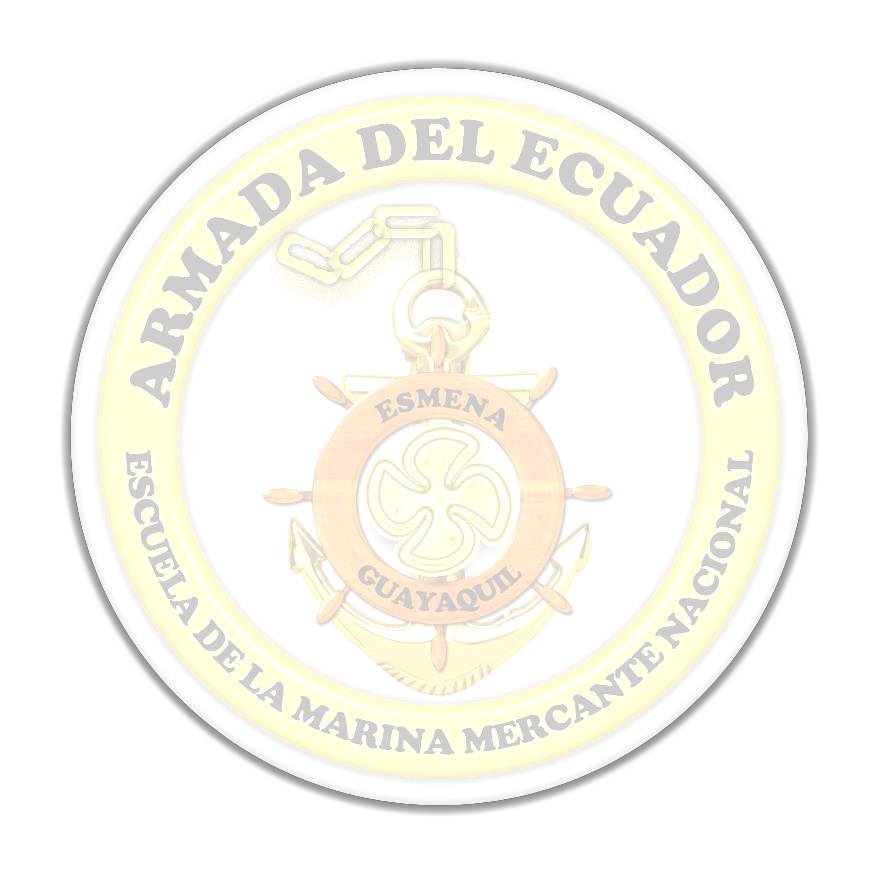 NOMBRE DEL ASPIRANTE: PROVINCIA:CIUDAD: PARROQUIA: CIUDADELA: BARRIO:DIRECCIÓN (CALLES No.): LOTE:TELÉFONO CONVENCIONAL:FOTO DEL GRUPO FAMILIAR FRENTE A SU DOMICILIO. (PEGAR AQUÍ).CARPETA DE ADMISIÓNPARA ASPIRANTE A CADETE ESMENA-2023DOCUMENTO No. 11ACEPTACIÓN DE RESOLUCIONES DE LAS JUNTAS DE SELECCIÓN Y EVALUACIÓNLos abajo firmantes, padres de familia o representante del aspirante a Cadete, en pleno conocimiento de:   La organización y funcionamiento de la Escuela de la Marina Mercante Nacional“Vicealmirante Raúl Jaramillo del Castillo”, Institución responsable de la formación deOficiales Mercantes del Ecuador. Del nivel de exigencia académica y disciplinaria de nuestro hijo y/o representado durante su proceso de formación profesional, escogido de manera libre y voluntaria por él.   Que el proceso de formación de Oficiales Mercantes es selectivo y demanda el escoger a los mejores aspirantes de un grupo de ciudadanos bachilleres.   Que el logro del perfil profesional frente a las nuevas exigencias científicas, mercantesy tecnológicas, presentan altos niveles de rendimiento.Declaramos conocer y aceptar las Resoluciones de las Juntas de Selección y Evaluación que  rigen  en  el  proceso   de  selección  para  el  reclutamiento  de  cadetes,  como resoluciones inapelables sin que se presenten reclamos personales o a través de terceras personas para desconocer o influenciar en las mismas; y, nos  comprometemos  a  no presentar acciones legales de ningún tipo para presionar que las Resoluciones de las Juntas de Selección y Evaluación sean cambiadas o modificadas a favor del aspirante.De  igual  manera,  de  aprobar  mi  representado(a)  el  proceso  de  reclutamiento  y  ser admitido como cadete, declaramos conocer y aceptar las Resoluciones de las Juntas y/o Consejos académicos y de disciplina que rigen durante su periodo de formación en esta escuela, como resoluciones inapelables sin que se presenten reclamos personales o a través de terceras personas para desconocer o influenciar en las mismas; y, nos comprometemos a no presentar acciones legales de ningún tipo para presionar que las Resoluciones de las Juntas y/o  Consejos  sean cambiadas o modificadas a favor del cadete.Para constancia de nuestro compromiso y responsabilidad firmamos en unidad de criterio.PADRE DE FAMILIA                                                        MADRE DE FAMILIAFIRMA DEL PADRE DE FAMILIA                                                        FIRMA DE LA MADRE DE FAMILIA C.C.:                                                                                                             C.C.:REPRESENTANTE                                                         ASPIRANTEFIRMA DEL REPRESENTANTE                                                           FIRMA DEL ASPIRANTE C.C.:                                                                                                             C.C.:CARPETA DE ADMISIÓNPARA ASPIRANTE A CADETE ESMENA-2023DOCUMENTO No. 12ADJUNTAR COPIA A COLOR DEL TÍTULO DE BACHILLER Y ACTA DE GRADO(Fiel copia del original)NOTA: En caso de no tener Título de Bachiller acorde con lo requerido por la Escuela de la Marina Mercante Nacional, podrá presentar certificado de aprobación de pre- universitario en carreras técnicas realizadas en universidades calificadas por el Consejo de Evaluación Acreditación y Aseguramiento de la Calidad de la Educación Superior (CEAACES).CARPETA DE ADMISIÓNPARA ASPIRANTE A CADETE ESMENA-2023DOCUMENTO No. 13CERTIFICADO DE CONDUCTA DE 1°, 2° Y 3° AÑO DE BACHILLERATO(Adjuntar documento certificado por el establecimiento educativo)CARPETA DE ADMISIÓNPARA ASPIRANTE A CADETE ESMENA-2023DOCUMENTO No. 14CERTIFICADO DE APROVECHAMIENTO DE 1°, 2° Y 3° AÑO DE BACHILLERATO(Adjuntar documento certificado por el establecimiento educativo)CARPETA DE ADMISIÓNPARA ASPIRANTE A CADETE ESMENA-2023DOCUMENTO No. 15CERTIFICADO DE NO POSEER ANTECEDENTES PENALES Y PROCESOS JUDICIALES PENDIENTES.(Adjuntar documento)NOTA: Documento sujeto a verificación, en caso de encontrar inconsistencia en la información presentada el aspirante será separado del proceso.CARPETA DE ADMISIÓNPARA ASPIRANTE A CADETE ESMENA-2023DOCUMENTO No. 16CERTIFICADO ENES O SU EQUIVALENTE, AL MENOS 700 PTS(Adjuntar documento)CARPETA DE ADMISIÓNPARA ASPIRANTE A CADETE ESMENA-2023ESTA HOJA ES INFORMATIVANO DEBERÁ SER ENTREGADA CON LOS DOCUMENTOS ARRIBA INDICADOS:OBSERVACIÓN:1.	LOS DOCUMENTOS DEBERÁN SER PRESENTADOS EN LA OFICINA DE COORDINACIÓN DE RECLUTAMIENTO, EN CARPETA PLÁSTICA CON PORTADA TRANSPARENTE COLOR AZUL.2.	EN    CASO    QUE    EL (LA) ASPIRANTE    NO    SEA SELECCIONADO EN CUALQUIER ETAPA DEL PROCESO, PODRA RETIRAR SUS DOCUMENTOS PREVIO A LA ENTREGA DE LA SOLICITUD RESPECTIVA HASTA 6 MESES DESPUÉS DE LA FECHA DE INGRESO A LA ESMENA.DOC.DESCRIPCIÓNNo. 01No. 01Solicitud de admisión a la Dirección de la Escuela de la Marina Mercante Nacional. Información personal del aspirante.Información personal de los padres y representante.Copia a color de la cédula de ciudadanía del aspirante, de los padres y representante. Detalle de ingresos económicos del grupo familiar.Declaración de autorización y compromiso. Certificado de votación actualizado.Aceptación de riesgos.Certificados de honorabilidad. (Tres). Ubicación del domicilio.Aceptación de resoluciones de las Juntas de Selección y Evaluación. Copia a color del Título de Bachiller o Acta de Grado.Certificado de conducta de 1°, 2° y 3° año de bachillerato. Certificado de aprovechamiento de 1°, 2° y 3° año de bachillerato. Certificado de no poseer antecedentes penales y/o procesos judiciales pendientes.Solicitud de admisión a la Dirección de la Escuela de la Marina Mercante Nacional. Información personal del aspirante.Información personal de los padres y representante.Copia a color de la cédula de ciudadanía del aspirante, de los padres y representante. Detalle de ingresos económicos del grupo familiar.Declaración de autorización y compromiso. Certificado de votación actualizado.Aceptación de riesgos.Certificados de honorabilidad. (Tres). Ubicación del domicilio.Aceptación de resoluciones de las Juntas de Selección y Evaluación. Copia a color del Título de Bachiller o Acta de Grado.Certificado de conducta de 1°, 2° y 3° año de bachillerato. Certificado de aprovechamiento de 1°, 2° y 3° año de bachillerato. Certificado de no poseer antecedentes penales y/o procesos judiciales pendientes.No. 02No. 02Solicitud de admisión a la Dirección de la Escuela de la Marina Mercante Nacional. Información personal del aspirante.Información personal de los padres y representante.Copia a color de la cédula de ciudadanía del aspirante, de los padres y representante. Detalle de ingresos económicos del grupo familiar.Declaración de autorización y compromiso. Certificado de votación actualizado.Aceptación de riesgos.Certificados de honorabilidad. (Tres). Ubicación del domicilio.Aceptación de resoluciones de las Juntas de Selección y Evaluación. Copia a color del Título de Bachiller o Acta de Grado.Certificado de conducta de 1°, 2° y 3° año de bachillerato. Certificado de aprovechamiento de 1°, 2° y 3° año de bachillerato. Certificado de no poseer antecedentes penales y/o procesos judiciales pendientes.Solicitud de admisión a la Dirección de la Escuela de la Marina Mercante Nacional. Información personal del aspirante.Información personal de los padres y representante.Copia a color de la cédula de ciudadanía del aspirante, de los padres y representante. Detalle de ingresos económicos del grupo familiar.Declaración de autorización y compromiso. Certificado de votación actualizado.Aceptación de riesgos.Certificados de honorabilidad. (Tres). Ubicación del domicilio.Aceptación de resoluciones de las Juntas de Selección y Evaluación. Copia a color del Título de Bachiller o Acta de Grado.Certificado de conducta de 1°, 2° y 3° año de bachillerato. Certificado de aprovechamiento de 1°, 2° y 3° año de bachillerato. Certificado de no poseer antecedentes penales y/o procesos judiciales pendientes.No. 03No. 03Solicitud de admisión a la Dirección de la Escuela de la Marina Mercante Nacional. Información personal del aspirante.Información personal de los padres y representante.Copia a color de la cédula de ciudadanía del aspirante, de los padres y representante. Detalle de ingresos económicos del grupo familiar.Declaración de autorización y compromiso. Certificado de votación actualizado.Aceptación de riesgos.Certificados de honorabilidad. (Tres). Ubicación del domicilio.Aceptación de resoluciones de las Juntas de Selección y Evaluación. Copia a color del Título de Bachiller o Acta de Grado.Certificado de conducta de 1°, 2° y 3° año de bachillerato. Certificado de aprovechamiento de 1°, 2° y 3° año de bachillerato. Certificado de no poseer antecedentes penales y/o procesos judiciales pendientes.Solicitud de admisión a la Dirección de la Escuela de la Marina Mercante Nacional. Información personal del aspirante.Información personal de los padres y representante.Copia a color de la cédula de ciudadanía del aspirante, de los padres y representante. Detalle de ingresos económicos del grupo familiar.Declaración de autorización y compromiso. Certificado de votación actualizado.Aceptación de riesgos.Certificados de honorabilidad. (Tres). Ubicación del domicilio.Aceptación de resoluciones de las Juntas de Selección y Evaluación. Copia a color del Título de Bachiller o Acta de Grado.Certificado de conducta de 1°, 2° y 3° año de bachillerato. Certificado de aprovechamiento de 1°, 2° y 3° año de bachillerato. Certificado de no poseer antecedentes penales y/o procesos judiciales pendientes.No. 04No. 04Solicitud de admisión a la Dirección de la Escuela de la Marina Mercante Nacional. Información personal del aspirante.Información personal de los padres y representante.Copia a color de la cédula de ciudadanía del aspirante, de los padres y representante. Detalle de ingresos económicos del grupo familiar.Declaración de autorización y compromiso. Certificado de votación actualizado.Aceptación de riesgos.Certificados de honorabilidad. (Tres). Ubicación del domicilio.Aceptación de resoluciones de las Juntas de Selección y Evaluación. Copia a color del Título de Bachiller o Acta de Grado.Certificado de conducta de 1°, 2° y 3° año de bachillerato. Certificado de aprovechamiento de 1°, 2° y 3° año de bachillerato. Certificado de no poseer antecedentes penales y/o procesos judiciales pendientes.Solicitud de admisión a la Dirección de la Escuela de la Marina Mercante Nacional. Información personal del aspirante.Información personal de los padres y representante.Copia a color de la cédula de ciudadanía del aspirante, de los padres y representante. Detalle de ingresos económicos del grupo familiar.Declaración de autorización y compromiso. Certificado de votación actualizado.Aceptación de riesgos.Certificados de honorabilidad. (Tres). Ubicación del domicilio.Aceptación de resoluciones de las Juntas de Selección y Evaluación. Copia a color del Título de Bachiller o Acta de Grado.Certificado de conducta de 1°, 2° y 3° año de bachillerato. Certificado de aprovechamiento de 1°, 2° y 3° año de bachillerato. Certificado de no poseer antecedentes penales y/o procesos judiciales pendientes.No. 05No. 05Solicitud de admisión a la Dirección de la Escuela de la Marina Mercante Nacional. Información personal del aspirante.Información personal de los padres y representante.Copia a color de la cédula de ciudadanía del aspirante, de los padres y representante. Detalle de ingresos económicos del grupo familiar.Declaración de autorización y compromiso. Certificado de votación actualizado.Aceptación de riesgos.Certificados de honorabilidad. (Tres). Ubicación del domicilio.Aceptación de resoluciones de las Juntas de Selección y Evaluación. Copia a color del Título de Bachiller o Acta de Grado.Certificado de conducta de 1°, 2° y 3° año de bachillerato. Certificado de aprovechamiento de 1°, 2° y 3° año de bachillerato. Certificado de no poseer antecedentes penales y/o procesos judiciales pendientes.Solicitud de admisión a la Dirección de la Escuela de la Marina Mercante Nacional. Información personal del aspirante.Información personal de los padres y representante.Copia a color de la cédula de ciudadanía del aspirante, de los padres y representante. Detalle de ingresos económicos del grupo familiar.Declaración de autorización y compromiso. Certificado de votación actualizado.Aceptación de riesgos.Certificados de honorabilidad. (Tres). Ubicación del domicilio.Aceptación de resoluciones de las Juntas de Selección y Evaluación. Copia a color del Título de Bachiller o Acta de Grado.Certificado de conducta de 1°, 2° y 3° año de bachillerato. Certificado de aprovechamiento de 1°, 2° y 3° año de bachillerato. Certificado de no poseer antecedentes penales y/o procesos judiciales pendientes.No. 06No. 06Solicitud de admisión a la Dirección de la Escuela de la Marina Mercante Nacional. Información personal del aspirante.Información personal de los padres y representante.Copia a color de la cédula de ciudadanía del aspirante, de los padres y representante. Detalle de ingresos económicos del grupo familiar.Declaración de autorización y compromiso. Certificado de votación actualizado.Aceptación de riesgos.Certificados de honorabilidad. (Tres). Ubicación del domicilio.Aceptación de resoluciones de las Juntas de Selección y Evaluación. Copia a color del Título de Bachiller o Acta de Grado.Certificado de conducta de 1°, 2° y 3° año de bachillerato. Certificado de aprovechamiento de 1°, 2° y 3° año de bachillerato. Certificado de no poseer antecedentes penales y/o procesos judiciales pendientes.Solicitud de admisión a la Dirección de la Escuela de la Marina Mercante Nacional. Información personal del aspirante.Información personal de los padres y representante.Copia a color de la cédula de ciudadanía del aspirante, de los padres y representante. Detalle de ingresos económicos del grupo familiar.Declaración de autorización y compromiso. Certificado de votación actualizado.Aceptación de riesgos.Certificados de honorabilidad. (Tres). Ubicación del domicilio.Aceptación de resoluciones de las Juntas de Selección y Evaluación. Copia a color del Título de Bachiller o Acta de Grado.Certificado de conducta de 1°, 2° y 3° año de bachillerato. Certificado de aprovechamiento de 1°, 2° y 3° año de bachillerato. Certificado de no poseer antecedentes penales y/o procesos judiciales pendientes.No. 07No. 07Solicitud de admisión a la Dirección de la Escuela de la Marina Mercante Nacional. Información personal del aspirante.Información personal de los padres y representante.Copia a color de la cédula de ciudadanía del aspirante, de los padres y representante. Detalle de ingresos económicos del grupo familiar.Declaración de autorización y compromiso. Certificado de votación actualizado.Aceptación de riesgos.Certificados de honorabilidad. (Tres). Ubicación del domicilio.Aceptación de resoluciones de las Juntas de Selección y Evaluación. Copia a color del Título de Bachiller o Acta de Grado.Certificado de conducta de 1°, 2° y 3° año de bachillerato. Certificado de aprovechamiento de 1°, 2° y 3° año de bachillerato. Certificado de no poseer antecedentes penales y/o procesos judiciales pendientes.Solicitud de admisión a la Dirección de la Escuela de la Marina Mercante Nacional. Información personal del aspirante.Información personal de los padres y representante.Copia a color de la cédula de ciudadanía del aspirante, de los padres y representante. Detalle de ingresos económicos del grupo familiar.Declaración de autorización y compromiso. Certificado de votación actualizado.Aceptación de riesgos.Certificados de honorabilidad. (Tres). Ubicación del domicilio.Aceptación de resoluciones de las Juntas de Selección y Evaluación. Copia a color del Título de Bachiller o Acta de Grado.Certificado de conducta de 1°, 2° y 3° año de bachillerato. Certificado de aprovechamiento de 1°, 2° y 3° año de bachillerato. Certificado de no poseer antecedentes penales y/o procesos judiciales pendientes.No. 08No. 08Solicitud de admisión a la Dirección de la Escuela de la Marina Mercante Nacional. Información personal del aspirante.Información personal de los padres y representante.Copia a color de la cédula de ciudadanía del aspirante, de los padres y representante. Detalle de ingresos económicos del grupo familiar.Declaración de autorización y compromiso. Certificado de votación actualizado.Aceptación de riesgos.Certificados de honorabilidad. (Tres). Ubicación del domicilio.Aceptación de resoluciones de las Juntas de Selección y Evaluación. Copia a color del Título de Bachiller o Acta de Grado.Certificado de conducta de 1°, 2° y 3° año de bachillerato. Certificado de aprovechamiento de 1°, 2° y 3° año de bachillerato. Certificado de no poseer antecedentes penales y/o procesos judiciales pendientes.Solicitud de admisión a la Dirección de la Escuela de la Marina Mercante Nacional. Información personal del aspirante.Información personal de los padres y representante.Copia a color de la cédula de ciudadanía del aspirante, de los padres y representante. Detalle de ingresos económicos del grupo familiar.Declaración de autorización y compromiso. Certificado de votación actualizado.Aceptación de riesgos.Certificados de honorabilidad. (Tres). Ubicación del domicilio.Aceptación de resoluciones de las Juntas de Selección y Evaluación. Copia a color del Título de Bachiller o Acta de Grado.Certificado de conducta de 1°, 2° y 3° año de bachillerato. Certificado de aprovechamiento de 1°, 2° y 3° año de bachillerato. Certificado de no poseer antecedentes penales y/o procesos judiciales pendientes.No. 09No. 09Solicitud de admisión a la Dirección de la Escuela de la Marina Mercante Nacional. Información personal del aspirante.Información personal de los padres y representante.Copia a color de la cédula de ciudadanía del aspirante, de los padres y representante. Detalle de ingresos económicos del grupo familiar.Declaración de autorización y compromiso. Certificado de votación actualizado.Aceptación de riesgos.Certificados de honorabilidad. (Tres). Ubicación del domicilio.Aceptación de resoluciones de las Juntas de Selección y Evaluación. Copia a color del Título de Bachiller o Acta de Grado.Certificado de conducta de 1°, 2° y 3° año de bachillerato. Certificado de aprovechamiento de 1°, 2° y 3° año de bachillerato. Certificado de no poseer antecedentes penales y/o procesos judiciales pendientes.Solicitud de admisión a la Dirección de la Escuela de la Marina Mercante Nacional. Información personal del aspirante.Información personal de los padres y representante.Copia a color de la cédula de ciudadanía del aspirante, de los padres y representante. Detalle de ingresos económicos del grupo familiar.Declaración de autorización y compromiso. Certificado de votación actualizado.Aceptación de riesgos.Certificados de honorabilidad. (Tres). Ubicación del domicilio.Aceptación de resoluciones de las Juntas de Selección y Evaluación. Copia a color del Título de Bachiller o Acta de Grado.Certificado de conducta de 1°, 2° y 3° año de bachillerato. Certificado de aprovechamiento de 1°, 2° y 3° año de bachillerato. Certificado de no poseer antecedentes penales y/o procesos judiciales pendientes.No. 10No. 10Solicitud de admisión a la Dirección de la Escuela de la Marina Mercante Nacional. Información personal del aspirante.Información personal de los padres y representante.Copia a color de la cédula de ciudadanía del aspirante, de los padres y representante. Detalle de ingresos económicos del grupo familiar.Declaración de autorización y compromiso. Certificado de votación actualizado.Aceptación de riesgos.Certificados de honorabilidad. (Tres). Ubicación del domicilio.Aceptación de resoluciones de las Juntas de Selección y Evaluación. Copia a color del Título de Bachiller o Acta de Grado.Certificado de conducta de 1°, 2° y 3° año de bachillerato. Certificado de aprovechamiento de 1°, 2° y 3° año de bachillerato. Certificado de no poseer antecedentes penales y/o procesos judiciales pendientes.Solicitud de admisión a la Dirección de la Escuela de la Marina Mercante Nacional. Información personal del aspirante.Información personal de los padres y representante.Copia a color de la cédula de ciudadanía del aspirante, de los padres y representante. Detalle de ingresos económicos del grupo familiar.Declaración de autorización y compromiso. Certificado de votación actualizado.Aceptación de riesgos.Certificados de honorabilidad. (Tres). Ubicación del domicilio.Aceptación de resoluciones de las Juntas de Selección y Evaluación. Copia a color del Título de Bachiller o Acta de Grado.Certificado de conducta de 1°, 2° y 3° año de bachillerato. Certificado de aprovechamiento de 1°, 2° y 3° año de bachillerato. Certificado de no poseer antecedentes penales y/o procesos judiciales pendientes.No. 11No. 11Solicitud de admisión a la Dirección de la Escuela de la Marina Mercante Nacional. Información personal del aspirante.Información personal de los padres y representante.Copia a color de la cédula de ciudadanía del aspirante, de los padres y representante. Detalle de ingresos económicos del grupo familiar.Declaración de autorización y compromiso. Certificado de votación actualizado.Aceptación de riesgos.Certificados de honorabilidad. (Tres). Ubicación del domicilio.Aceptación de resoluciones de las Juntas de Selección y Evaluación. Copia a color del Título de Bachiller o Acta de Grado.Certificado de conducta de 1°, 2° y 3° año de bachillerato. Certificado de aprovechamiento de 1°, 2° y 3° año de bachillerato. Certificado de no poseer antecedentes penales y/o procesos judiciales pendientes.Solicitud de admisión a la Dirección de la Escuela de la Marina Mercante Nacional. Información personal del aspirante.Información personal de los padres y representante.Copia a color de la cédula de ciudadanía del aspirante, de los padres y representante. Detalle de ingresos económicos del grupo familiar.Declaración de autorización y compromiso. Certificado de votación actualizado.Aceptación de riesgos.Certificados de honorabilidad. (Tres). Ubicación del domicilio.Aceptación de resoluciones de las Juntas de Selección y Evaluación. Copia a color del Título de Bachiller o Acta de Grado.Certificado de conducta de 1°, 2° y 3° año de bachillerato. Certificado de aprovechamiento de 1°, 2° y 3° año de bachillerato. Certificado de no poseer antecedentes penales y/o procesos judiciales pendientes.No. 12No. 12Solicitud de admisión a la Dirección de la Escuela de la Marina Mercante Nacional. Información personal del aspirante.Información personal de los padres y representante.Copia a color de la cédula de ciudadanía del aspirante, de los padres y representante. Detalle de ingresos económicos del grupo familiar.Declaración de autorización y compromiso. Certificado de votación actualizado.Aceptación de riesgos.Certificados de honorabilidad. (Tres). Ubicación del domicilio.Aceptación de resoluciones de las Juntas de Selección y Evaluación. Copia a color del Título de Bachiller o Acta de Grado.Certificado de conducta de 1°, 2° y 3° año de bachillerato. Certificado de aprovechamiento de 1°, 2° y 3° año de bachillerato. Certificado de no poseer antecedentes penales y/o procesos judiciales pendientes.Solicitud de admisión a la Dirección de la Escuela de la Marina Mercante Nacional. Información personal del aspirante.Información personal de los padres y representante.Copia a color de la cédula de ciudadanía del aspirante, de los padres y representante. Detalle de ingresos económicos del grupo familiar.Declaración de autorización y compromiso. Certificado de votación actualizado.Aceptación de riesgos.Certificados de honorabilidad. (Tres). Ubicación del domicilio.Aceptación de resoluciones de las Juntas de Selección y Evaluación. Copia a color del Título de Bachiller o Acta de Grado.Certificado de conducta de 1°, 2° y 3° año de bachillerato. Certificado de aprovechamiento de 1°, 2° y 3° año de bachillerato. Certificado de no poseer antecedentes penales y/o procesos judiciales pendientes.No. 13No. 13Solicitud de admisión a la Dirección de la Escuela de la Marina Mercante Nacional. Información personal del aspirante.Información personal de los padres y representante.Copia a color de la cédula de ciudadanía del aspirante, de los padres y representante. Detalle de ingresos económicos del grupo familiar.Declaración de autorización y compromiso. Certificado de votación actualizado.Aceptación de riesgos.Certificados de honorabilidad. (Tres). Ubicación del domicilio.Aceptación de resoluciones de las Juntas de Selección y Evaluación. Copia a color del Título de Bachiller o Acta de Grado.Certificado de conducta de 1°, 2° y 3° año de bachillerato. Certificado de aprovechamiento de 1°, 2° y 3° año de bachillerato. Certificado de no poseer antecedentes penales y/o procesos judiciales pendientes.Solicitud de admisión a la Dirección de la Escuela de la Marina Mercante Nacional. Información personal del aspirante.Información personal de los padres y representante.Copia a color de la cédula de ciudadanía del aspirante, de los padres y representante. Detalle de ingresos económicos del grupo familiar.Declaración de autorización y compromiso. Certificado de votación actualizado.Aceptación de riesgos.Certificados de honorabilidad. (Tres). Ubicación del domicilio.Aceptación de resoluciones de las Juntas de Selección y Evaluación. Copia a color del Título de Bachiller o Acta de Grado.Certificado de conducta de 1°, 2° y 3° año de bachillerato. Certificado de aprovechamiento de 1°, 2° y 3° año de bachillerato. Certificado de no poseer antecedentes penales y/o procesos judiciales pendientes.No. 14No. 14Solicitud de admisión a la Dirección de la Escuela de la Marina Mercante Nacional. Información personal del aspirante.Información personal de los padres y representante.Copia a color de la cédula de ciudadanía del aspirante, de los padres y representante. Detalle de ingresos económicos del grupo familiar.Declaración de autorización y compromiso. Certificado de votación actualizado.Aceptación de riesgos.Certificados de honorabilidad. (Tres). Ubicación del domicilio.Aceptación de resoluciones de las Juntas de Selección y Evaluación. Copia a color del Título de Bachiller o Acta de Grado.Certificado de conducta de 1°, 2° y 3° año de bachillerato. Certificado de aprovechamiento de 1°, 2° y 3° año de bachillerato. Certificado de no poseer antecedentes penales y/o procesos judiciales pendientes.Solicitud de admisión a la Dirección de la Escuela de la Marina Mercante Nacional. Información personal del aspirante.Información personal de los padres y representante.Copia a color de la cédula de ciudadanía del aspirante, de los padres y representante. Detalle de ingresos económicos del grupo familiar.Declaración de autorización y compromiso. Certificado de votación actualizado.Aceptación de riesgos.Certificados de honorabilidad. (Tres). Ubicación del domicilio.Aceptación de resoluciones de las Juntas de Selección y Evaluación. Copia a color del Título de Bachiller o Acta de Grado.Certificado de conducta de 1°, 2° y 3° año de bachillerato. Certificado de aprovechamiento de 1°, 2° y 3° año de bachillerato. Certificado de no poseer antecedentes penales y/o procesos judiciales pendientes.No. 15No. 15Solicitud de admisión a la Dirección de la Escuela de la Marina Mercante Nacional. Información personal del aspirante.Información personal de los padres y representante.Copia a color de la cédula de ciudadanía del aspirante, de los padres y representante. Detalle de ingresos económicos del grupo familiar.Declaración de autorización y compromiso. Certificado de votación actualizado.Aceptación de riesgos.Certificados de honorabilidad. (Tres). Ubicación del domicilio.Aceptación de resoluciones de las Juntas de Selección y Evaluación. Copia a color del Título de Bachiller o Acta de Grado.Certificado de conducta de 1°, 2° y 3° año de bachillerato. Certificado de aprovechamiento de 1°, 2° y 3° año de bachillerato. Certificado de no poseer antecedentes penales y/o procesos judiciales pendientes.Solicitud de admisión a la Dirección de la Escuela de la Marina Mercante Nacional. Información personal del aspirante.Información personal de los padres y representante.Copia a color de la cédula de ciudadanía del aspirante, de los padres y representante. Detalle de ingresos económicos del grupo familiar.Declaración de autorización y compromiso. Certificado de votación actualizado.Aceptación de riesgos.Certificados de honorabilidad. (Tres). Ubicación del domicilio.Aceptación de resoluciones de las Juntas de Selección y Evaluación. Copia a color del Título de Bachiller o Acta de Grado.Certificado de conducta de 1°, 2° y 3° año de bachillerato. Certificado de aprovechamiento de 1°, 2° y 3° año de bachillerato. Certificado de no poseer antecedentes penales y/o procesos judiciales pendientes.1.DATOS PERSONALES:Apellidos:...............................................................Nombres:...............................................................Fecha de Nacimiento:...............................................................Lugar de Nacimiento:...............................................................Nacionalidad:...............................................................Estado Civil:...............................................................Cédula de Ciudadanía:...............................................................Correo Electrónico:...............................................................2.CARACTERÍSTICAS FÍSICAS:Tipo de sangre:...............................................................Color de piel:...............................................................Color de ojos:...............................................................Color de cabello:...............................................................Tipo de cabello:...............................................................Estatura descalzo (cm):...............................................................Peso (lbs):...............................................................Talla (S-M-L-XL):...............................................................PEGAR AQUÍ COPIA ANVERSOPEGAR AQUÍCOPIA ANVERSO